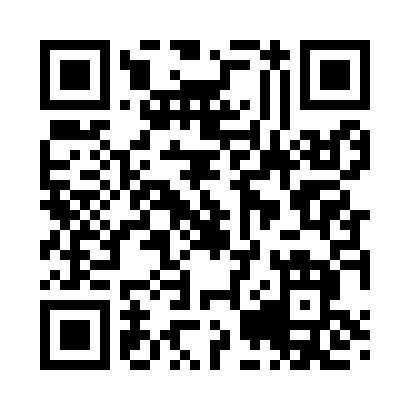 Prayer times for Kruegerville, Missouri, USAMon 1 Jul 2024 - Wed 31 Jul 2024High Latitude Method: Angle Based RulePrayer Calculation Method: Islamic Society of North AmericaAsar Calculation Method: ShafiPrayer times provided by https://www.salahtimes.comDateDayFajrSunriseDhuhrAsrMaghribIsha1Mon4:115:441:095:048:3310:062Tue4:125:451:095:058:3310:063Wed4:125:451:095:058:3310:064Thu4:135:461:095:058:3310:055Fri4:145:471:105:058:3310:056Sat4:155:471:105:058:3210:057Sun4:165:481:105:058:3210:048Mon4:165:481:105:058:3210:039Tue4:175:491:105:058:3110:0310Wed4:185:501:105:058:3110:0211Thu4:195:501:115:058:3010:0212Fri4:205:511:115:058:3010:0113Sat4:215:521:115:058:3010:0014Sun4:225:521:115:058:299:5915Mon4:235:531:115:058:289:5816Tue4:245:541:115:058:289:5817Wed4:255:551:115:058:279:5718Thu4:265:551:115:058:279:5619Fri4:275:561:115:058:269:5520Sat4:285:571:115:058:259:5421Sun4:295:581:115:058:259:5322Mon4:315:591:115:058:249:5223Tue4:325:591:115:058:239:5124Wed4:336:001:115:048:229:4925Thu4:346:011:115:048:219:4826Fri4:356:021:115:048:219:4727Sat4:366:031:115:048:209:4628Sun4:386:041:115:048:199:4529Mon4:396:041:115:038:189:4330Tue4:406:051:115:038:179:4231Wed4:416:061:115:038:169:41